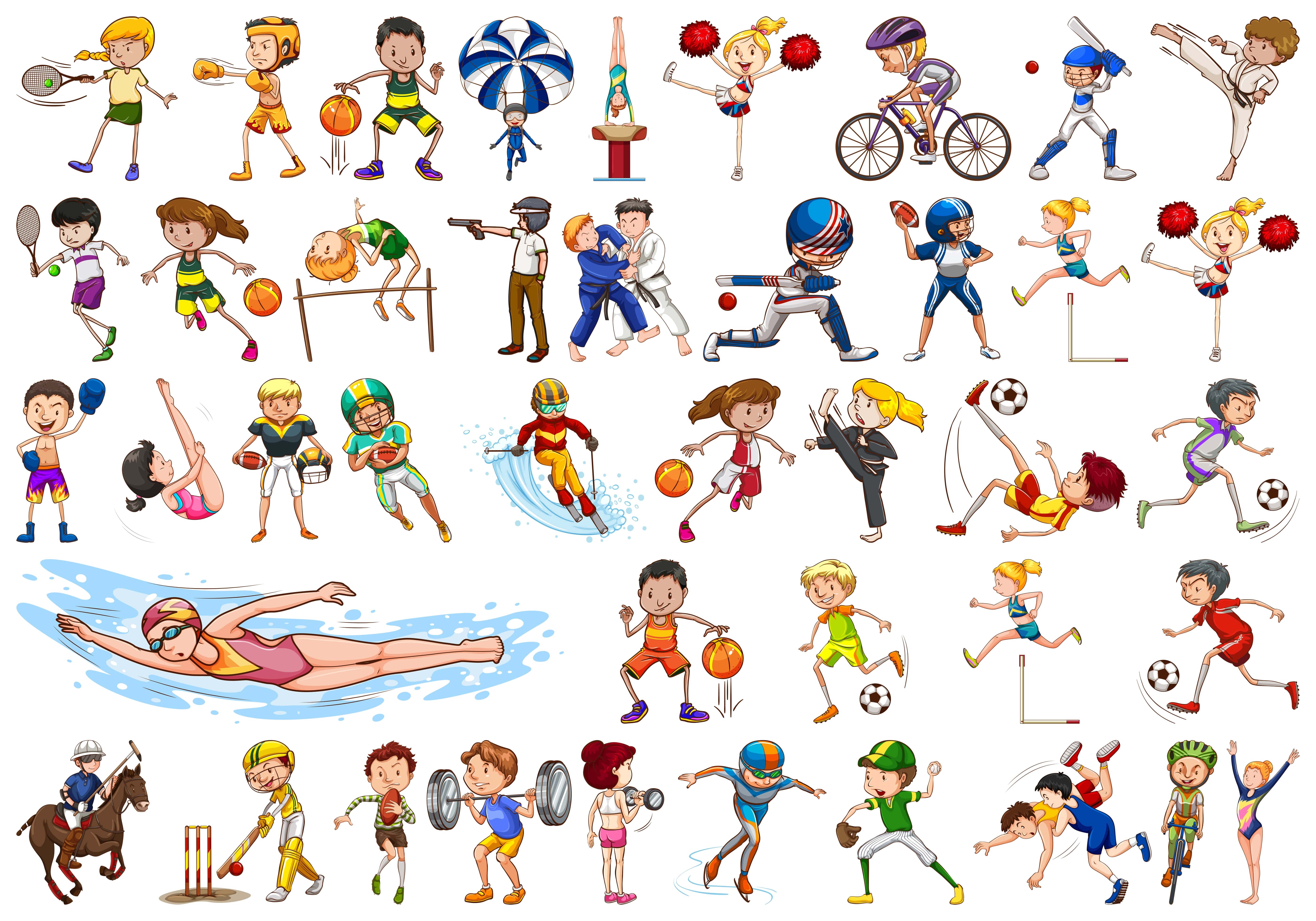 Дата, время. местоНаименование мероприятияНаименование мероприятияМАУ ФОК «Олимпийский»МАУ ФОК «Олимпийский»МАУ ФОК «Олимпийский»06.05.2023                начало 10.00        окончание 12.40 Пермский край г. Краснокамск ул. Большевистская, 56Стадион «Россия»06.05.2023                начало 10.00        окончание 12.40 Пермский край г. Краснокамск ул. Большевистская, 56Стадион «Россия»Первенство Пермского края среди ДЮК «Премьер» D07/08 (2015-2016 г.р.) (сезон 2023)06.05.2023                начало 12.30       окончание 17.00Пермский край г. Краснокамск ул. Большевистская, 56Стадион «Россия»06.05.2023                начало 12.30       окончание 17.00Пермский край г. Краснокамск ул. Большевистская, 56Стадион «Россия»Первенство Пермского края среди ДЮК  2010г.р07.05.2023время уточняетсяПермский край г. Краснокамск ул. Большевистская, 56Стадион «Россия»07.05.2023время уточняетсяПермский край г. Краснокамск ул. Большевистская, 56Стадион «Россия»Чемпионат ПК по футболу среди мужчин дивизион 1МБУ ДО «СШОР по самбо и дзюдо» г. КраснокамскаМБУ ДО «СШОР по самбо и дзюдо» г. КраснокамскаМБУ ДО «СШОР по самбо и дзюдо» г. Краснокамска06.05.2023 г.               10:00-12.00             Пермский край г. Краснокамск проспект Маяковского д.706.05.2023 г.               10:00-12.00             Пермский край г. Краснокамск проспект Маяковского д.7Первенство Краснокамского городского округа  по дзюдо среди юношей и девушек до 11 лет (2012-2013 г.р.), посвященное Дню Победы в Великой Отечественной войнеМАУ СК «Ледовый»МАУ СК «Ледовый»МАУ СК «Ледовый»02.05.202304.05.202321.30Пермский край г. Краснокамск,           ул. Большевистская, 56 лит. Е02.05.202304.05.202321.30Пермский край г. Краснокамск,           ул. Большевистская, 56 лит. ЕЕдиная ночная хоккейная лига05 мая  2023   08.00-20.00Пермский край г. Краснокамск,           ул. Большевистская, 56 лит. Е05 мая  2023   08.00-20.00Пермский край г. Краснокамск,           ул. Большевистская, 56 лит. ЕТурнир по фигурному катанию